.第一段Side, Back Rock,  Recover, Chasse Right, Cross, Full Turn, Chasse Left側, 後下沉, 回復, 右追步, 交叉, 轉圈, 左追步1-3Left Foot Step Side Left, Right Foot Rock Behind Left  Left Foot, Recover Weight   左足左側踏，右足在左足後下沉，重心回復4&5Right Foot Side Step, Left Foot Close Next To Right,  Right Foot Step To Right Side  （向右追步）6-7Left Foot Cross Over Right, Unwind A Full Turn Right  (Weight Ending On Right Foot)  左足交叉於右足前，向右轉一圈8&1Left Foot Side Step, Right Foot Close Next To Left,  Left Foot Step To Left Side  （向左追步）第二段Back Rock,  Recover, Kick Ball Cross, Side Rock, Recover, Right Sailor Step  後下沉, 回復, 踢交換交叉, 側下沉, 回復, 右水手步2-3Right Foot Rock Behind Left, Recover On To Left Foot右足在左足後下沉，左足回復4&5Right Foot Kick Diagonally Forward, Step Back Slightly  On Ball Of Right Foot, Left Foot Cross Over Right右足右前斜對角踢，右足後踏，左足在右足前交叉踏6-7Right Foot Rock Out To Right Side, Recover Weight On To  Left Foot右足右側下沉，左足回復（重心移至左足）8&1Right Foot Step Behind Left, Left Foot To Left Side,  Right Foot Replace Slightly To Right Side（右水手步）右足在左足後踏，左足左側踏，右足右側踏第三段Left Sailor With ¼  Turn Left, Right Forward Shuffle, ½ Turn Back To Right, Hold, Rock Back,  Recover Forward左轉1/4左水手步, 右前交換步, 右後轉1/2, 候, 後下沉, 前回復2&3Left Foot Behind Right, ¼ Left Stepping Right Foot To  Right Side, Replace Left  （左水手步左轉）左足在右足後踏，右足左轉右側踏，左足踏4&5Right Shuffle Forward (Stepping Right Together Right)（往前交換步）左足前踏，右足踏並6Pivot ½ Turn Right Stepping Weight Back On To Left Foot  While Pivoting On Ball Of Right Foot以右足掌右後轉180度，左足後踏（重心左足）7Hold     候8-1Right Foot Rock Back, Recover Weight Forward On To Left  Foot右足後下沉，左足前回復第四段Prissy Walk Right,  Left, Reverse Sailor Step, Syncopated Jazz Box右拘謹走步, 左, 反向水手步, 變奏爵士方塊2-3Right Foot Cross Over Left Angling Body To Left Corner,  Left Foot Cross Over Right Angling Body To Right Corner右足交叉於左足前，左足交叉於右足前Alternative Easier Steps: 簡易版: 走步(右, 左)Just Walk Forward Right Left On Balls Of Feet To Enable  The Angling Of The Body4&5Right Foot Cross Over Left, Left Ball Of Foot Step To  Left Side, Right Foot Replace Slightly To Right Side右足交叉於左足前，左足掌左側踏，右足右側踏Alternative Easier Steps: 簡易版Triple In Place Right Left Right   小三步(右, 左, 右)6-7Left Foot Cross Over Right, Right Foot Step Back左足交叉於右足前，右足後踏&8Left Foot Step Back Slightly Further Than Right Foot,  Right Foot Cross Over Left   左足略在右足後踏，右足交叉於左足前Islands In The Stream (河溪中的島嶼) (zh)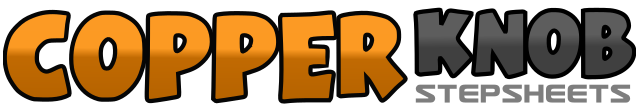 .......拍数:32墙数:4级数:Intermediate.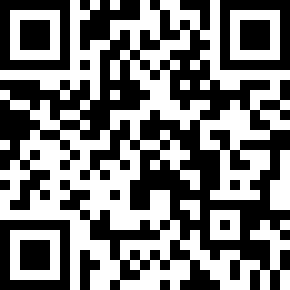 编舞者:Karen Jones (UK) - 1999年05月Karen Jones (UK) - 1999年05月Karen Jones (UK) - 1999年05月Karen Jones (UK) - 1999年05月Karen Jones (UK) - 1999年05月.音乐:Islands in the Stream - Dolly Parton & Kenny RogersIslands in the Stream - Dolly Parton & Kenny RogersIslands in the Stream - Dolly Parton & Kenny RogersIslands in the Stream - Dolly Parton & Kenny RogersIslands in the Stream - Dolly Parton & Kenny Rogers........